Значки – смайлики для оценивания урока.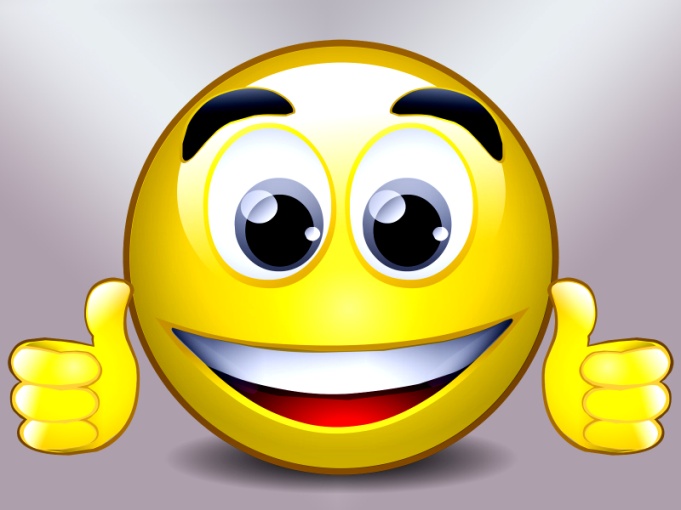        Very good!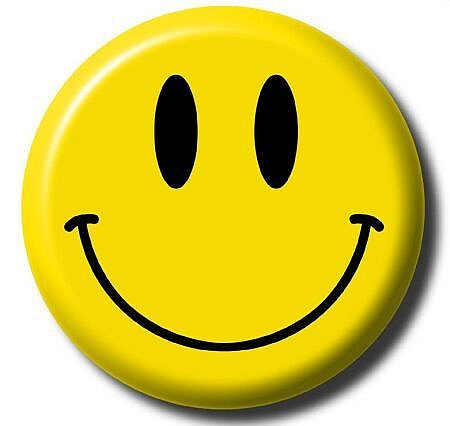             Good!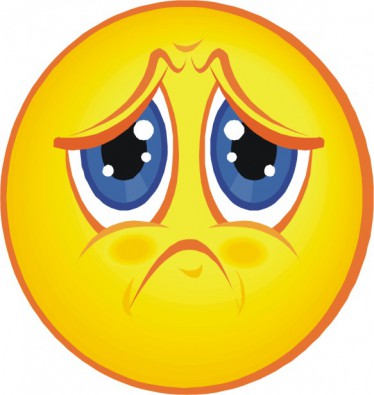       Not very good!